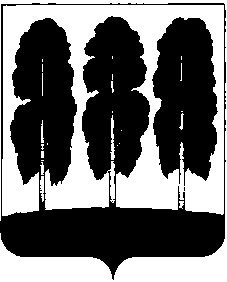 МУНИЦИПАЛЬНОЕ ОБРАЗОВАНИЕБЕРЁЗОВСКИЙ РАЙОНХанты-Мансийский автономный округ – ЮграАДМИНИСТРАЦИЯ БЕРЕЗОВСКОГО РАЙОНАКОМИТЕТ ПО ЭКОНОМИЧЕСКОЙ ПОЛИТИКЕ628140, р.п. Берёзово,                                                                                                                                                      Тел/ факс: (34674) 2-20-91Ханты-Мансийского автономного округа                                                                                                                                Тюменской области,                                                                                                                                                  E-mail: program@berezovo.ru ул. Астраханцева, 54ЗАКЛЮЧЕНИЕ № 63у от 27.09.2016О результатах оценки регулирующего воздействия проекта постановления администрации Березовского района «О внесении изменений в приложения 1, 2 к постановлению администрации Березовского района от 10.10.2014 №1511 «Об утверждении Порядков предоставления субсидий сельхозтоваропроизводителям в целях реализации муниципальной программы «Развитие агропромышленного комплекса Березовского района в 2016-2018 годах»Комитет по экономической политике администрации Березовского района (далее – уполномоченный орган) в соответствии с пунктом 2.2. Порядка проведения оценки регулирующего воздействия проектов нормативных правовых актов, подготавливаемых администрацией Березовского района, экспертизы и оценки фактического воздействия принятых администрацией Березовского района, нормативных правовых актов, затрагивающих вопросы, осуществления предпринимательской и инвестиционной деятельности, утвержденного постановлением администрации Березовского района от 12.11.2015 № 1315 (далее – Порядок), рассмотрев проект постановления администрации Березовского района «О внесении изменений в приложения 1, 2 к постановлению администрации Березовского района от 10.10.2014 №1511 «Об утверждении Порядков предоставления субсидий сельхозтоваропроизводителям в целях реализации муниципальной программы «Развитие агропромышленного комплекса Березовского района в 2016-2018 годах» (далее НПА), пояснительную записку к нему, сводный отчет о результатах проведения оценки регулирующего воздействия (далее – ОРВ) проекта нормативного правового акта, и свод предложений по результатам публичных консультаций, подготовленные отделом по вопросам малочисленных народов Севера, природопользованию, сельскому хозяйству и экологии администрации Березовского района сообщает следующее.Проект нормативного правового акта направлен регулирующим органом для подготовки настоящего заключения впервые.Необходимость проведения углубленной оценки регулирующего воздействия проекта, определена регулирующим органом при составлении проекта.Информация о проведении ОРВ проекта размещена регулирующим органом на едином официальном сайте органов местного самоуправления Березовского района «08» сентября 2016 года.Регулирующим органом проведены публичные консультации по проекту нормативного правового акта в период с «08» сентября 2016 года по «22» сентября 2016 года.За время, отведенное для проведения публичных консультаций, отзывы и предложения к проекту не поступали. Проект постановления разработан в целях реализации муниципальной программы «Развитие агропромышленного комплекса Березовского района в 2016-2018 годах», внесение изменений в приложение 1,2 НПА и приведения порядка предоставления субсидии на возмещение части затрат на уплату процентов по кредитам (займам) для малых форм хозяйствования и порядка предоставления субсидий на погашение части транспортных расходов, понесенных при перевозке кормов, сельскохозяйственным товаропроизводителям (крестьянским (фермерским) хозяйствам, индивидуальным предпринимателям) в соответствие с действующим законодательством.По результатам рассмотрения представленных документов установлено, что при подготовке проекта нормативного правового акта процедуры, предусмотренные Порядком, регулирующим органом соблюдены.На основе проведенной ОРВ проекта НПА с учетом информации, представленной регулирующим органом в сводном отчете о результатах проведения ОРВ, своде предложений по результатам публичных консультаций, пояснительной записке к проекту нормативного правового акта уполномоченным органом сделаны следующие выводы:о наличии достаточного обоснования регулирования общественных отношений, заявленных регулирующим органом способом предложенных проектом;об отсутствии положений, которые вводят избыточные обязанности, запреты и ограничения для субъектов предпринимательской деятельности или способствующих их введению, способствующих возникновению необоснованных расходов субъектов предпринимательской деятельности, бюджета Березовского района.Зам. председателя комитета по экономической политике                                                                   Н.В.Бабий Исполнитель:Ведущий экономист отдела муниципальных программ иоценки регулирующего воздействияКрасильникова Ирина Федоровна,тел/факс 8(34674)2-20-91